 STORVIK-HOFORS RKMöte nr			3071Datum			2022-02-16Program	UppstartNärvarande medlemmar 	9UppstartsmöteEfter en månads uppehåll pga Corona, Omnicron varianten, så återupptog klubben träffarna på Anoden. Kvällens höjdpunketer var att åter träffas samt att planera roliga och lärorika aktiviteter för våren. Nästa möte: 	Ukraina ur ett Ryskt perspektiv Föredragshållare:	Björn RudbeckTid: 		220223 kl 18:30-20:30Plats: 		Anoden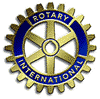 